Характеристика этапов урока* ФОУД – форма организации учебной деятельности обучающихся (Ф – фронтальная, И – индивидуальная, П – парная, Г – групповая)Этап урокаЭтап урокаЦельЦельСодержание учебного материалаСодержание учебного материалаМетоды 
и приемы работыМетоды 
и приемы работыМетоды 
и приемы работыМетоды 
и приемы работыФОУД*Деятельность учителяДеятельность учителяДеятельность учителяДеятельность обучающихсяДеятельность обучающихсяДеятельность обучающихсяI.ОрганизационныйI.ОрганизационныйПроверка готовности обучающихся, их настроя на работу.Проверка готовности обучающихся, их настроя на работу.–––––––Приветствует обучающихся, проверяет их готовность к урокуПриветствует обучающихся, проверяет их готовность к урокуПриветствует обучающихся, проверяет их готовность к урокуПриветствуют учителя, проверяют свою готовность к урокуПриветствуют учителя, проверяют свою готовность к урокуПриветствуют учителя, проверяют свою готовность к урокуII. Устный счётII. Устный счётБыстрое включение в работуБыстрое включение в работу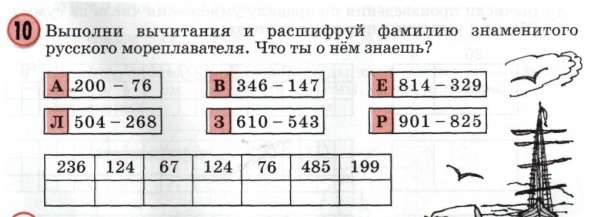 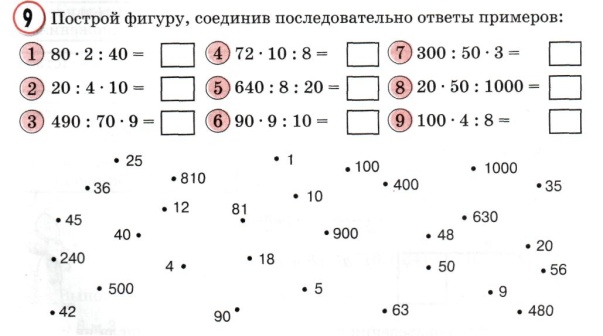 Решение примеров в группах.Первая группа решает примеры на сложение и вычитание столбиком.Вторая группа решает примеры на умножение и деление круглых чисел..Решение примеров в группах.Первая группа решает примеры на сложение и вычитание столбиком.Вторая группа решает примеры на умножение и деление круглых чисел..Решение примеров в группах.Первая группа решает примеры на сложение и вычитание столбиком.Вторая группа решает примеры на умножение и деление круглых чисел..Решение примеров в группах.Первая группа решает примеры на сложение и вычитание столбиком.Вторая группа решает примеры на умножение и деление круглых чисел..ГГПроверка результатов.Даёт информацию о мореплавателе.Михаил Петрович Лазарев- русский флотоводец, мореплаватель, адмирал, командующий Черноморским флотом и первооткрыватель Антрактиды.По глобусу показывает Антрактиду.Проверка результатов.Даёт информацию о мореплавателе.Михаил Петрович Лазарев- русский флотоводец, мореплаватель, адмирал, командующий Черноморским флотом и первооткрыватель Антрактиды.По глобусу показывает Антрактиду.Проверка результатов.Даёт информацию о мореплавателе.Михаил Петрович Лазарев- русский флотоводец, мореплаватель, адмирал, командующий Черноморским флотом и первооткрыватель Антрактиды.По глобусу показывает Антрактиду.Самостоятельная работа в группах. Первая группа разгадывает фами-лию знаменитого русского морепла-вателя  Лазарева.Вторая  группа  получает  рисунок корабликаСамостоятельная работа в группах. Первая группа разгадывает фами-лию знаменитого русского морепла-вателя  Лазарева.Вторая  группа  получает  рисунок корабликаСамостоятельная работа в группах. Первая группа разгадывает фами-лию знаменитого русского морепла-вателя  Лазарева.Вторая  группа  получает  рисунок корабликаIII. Постановка темы и цели урокаIII. Постановка темы и цели урокаПодведение детей к формулированию темы и постановке задач урока. Составление плана работыМотивировать учащихся на изучениетемы «Умножение суммы на число»Регулятивные УУД: организация учащимися своей учебной деятельности, а именно целеполагание как постановка учебной задачи на основе соотнесения того, что уже известно и усвоено учащимисяПодведение детей к формулированию темы и постановке задач урока. Составление плана работыМотивировать учащихся на изучениетемы «Умножение суммы на число»Регулятивные УУД: организация учащимися своей учебной деятельности, а именно целеполагание как постановка учебной задачи на основе соотнесения того, что уже известно и усвоено учащимисяИздавна люди интересовались дальними странами, отправлялись в  путешествия. Представим, что мы оказались в то время, когда  не было самолётов. На примере знаменитого русского мореплавателя  Лазарева,  мы  отправимся с вами в путешествие на нашем кораблике. Но для быстрого движения  не хватает паруса. Чтобы сшить парус нужно купить ткань. Имеется два куска ткани (первый кусок длиной 5м, шириной 4м; второй – 3м. и 4м.)Вычислите, пожалуйста площади этих прямоугольников              5м 4м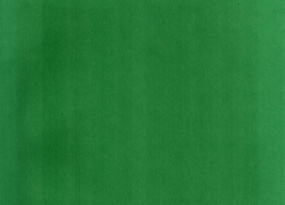            3м4м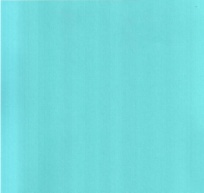 А сейчас эти прямоугольники нужно соединить, сшить так, чтобы получился один большой кусок и найти площадь большого прямоугольника             5м                              3м           4м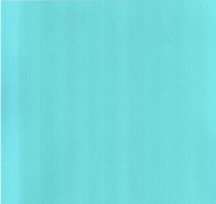 Площадь прямоугольника нашли, сшили парус, можем отправиться в путешествие.Издавна люди интересовались дальними странами, отправлялись в  путешествия. Представим, что мы оказались в то время, когда  не было самолётов. На примере знаменитого русского мореплавателя  Лазарева,  мы  отправимся с вами в путешествие на нашем кораблике. Но для быстрого движения  не хватает паруса. Чтобы сшить парус нужно купить ткань. Имеется два куска ткани (первый кусок длиной 5м, шириной 4м; второй – 3м. и 4м.)Вычислите, пожалуйста площади этих прямоугольников              5м 4м           3м4мА сейчас эти прямоугольники нужно соединить, сшить так, чтобы получился один большой кусок и найти площадь большого прямоугольника             5м                              3м           4мПлощадь прямоугольника нашли, сшили парус, можем отправиться в путешествие.Наблюдение, проблемная ситуация. Вы предложили решение в три действия (5х4+3х4=32)Как ещё можно найти площадь большого прямоугольника? Исследуйте, пожалуйста большой прямоугольник. (чему равны длина и ширина)Наблюдение, проблемная ситуация. Вы предложили решение в три действия (5х4+3х4=32)Как ещё можно найти площадь большого прямоугольника? Исследуйте, пожалуйста большой прямоугольник. (чему равны длина и ширина)Наблюдение, проблемная ситуация. Вы предложили решение в три действия (5х4+3х4=32)Как ещё можно найти площадь большого прямоугольника? Исследуйте, пожалуйста большой прямоугольник. (чему равны длина и ширина)Наблюдение, проблемная ситуация. Вы предложили решение в три действия (5х4+3х4=32)Как ещё можно найти площадь большого прямоугольника? Исследуйте, пожалуйста большой прямоугольник. (чему равны длина и ширина)ФОрганизует диалог с обучающимися, в ходе которого конкретизирует понятие "площадь", формулирует некоторые задачи урока (как соединить прямоугольники, так , чтобы получился единый большой кусок), после исследования нового рисунка, предлагает другие  способы решения.После сравнения результатов, предлагает  сделать вывод5х4+3х4=(5+3)х4Как называется это свойство умножения, узнаем прочитав правило по учебнику на странице 73Организует диалог с обучающимися, в ходе которого конкретизирует понятие "площадь", формулирует некоторые задачи урока (как соединить прямоугольники, так , чтобы получился единый большой кусок), после исследования нового рисунка, предлагает другие  способы решения.После сравнения результатов, предлагает  сделать вывод5х4+3х4=(5+3)х4Как называется это свойство умножения, узнаем прочитав правило по учебнику на странице 73Организует диалог с обучающимися, в ходе которого конкретизирует понятие "площадь", формулирует некоторые задачи урока (как соединить прямоугольники, так , чтобы получился единый большой кусок), после исследования нового рисунка, предлагает другие  способы решения.После сравнения результатов, предлагает  сделать вывод5х4+3х4=(5+3)х4Как называется это свойство умножения, узнаем прочитав правило по учебнику на странице 73  На доске два прямоугольника со сторонами 5 и 4 м, 3и 4 м. Ученики в тетрадях вычис-ляют площади прямоугольников, двое вычисляют у доски. (5х4=20(кв.м.), 3х4=12 (кв.м.))Ученики предлагают решение 5х4+3х4=32После исследования, ученики определяют то, что длина прямоугольника равна 5+3(м), а ширина не изменилась,  значит можно (5+3)х4=32Результат получился одинаковый5х4+3х4=(5+3)х4Знакомятся с правилом по учебнику  На доске два прямоугольника со сторонами 5 и 4 м, 3и 4 м. Ученики в тетрадях вычис-ляют площади прямоугольников, двое вычисляют у доски. (5х4=20(кв.м.), 3х4=12 (кв.м.))Ученики предлагают решение 5х4+3х4=32После исследования, ученики определяют то, что длина прямоугольника равна 5+3(м), а ширина не изменилась,  значит можно (5+3)х4=32Результат получился одинаковый5х4+3х4=(5+3)х4Знакомятся с правилом по учебнику  На доске два прямоугольника со сторонами 5 и 4 м, 3и 4 м. Ученики в тетрадях вычис-ляют площади прямоугольников, двое вычисляют у доски. (5х4=20(кв.м.), 3х4=12 (кв.м.))Ученики предлагают решение 5х4+3х4=32После исследования, ученики определяют то, что длина прямоугольника равна 5+3(м), а ширина не изменилась,  значит можно (5+3)х4=32Результат получился одинаковый5х4+3х4=(5+3)х4Знакомятся с правилом по учебникуIV. Освоение нового материалаПодведение детей к самостоятельному выводу способа  умножения двузначного числа на однозначноеПодведение детей к самостоятельному выводу способа  умножения двузначного числа на однозначноеРабота по учебнику - №2 на странице 73Опираясь на распределительное свойство умножения, умножаем двузначное число на однозначное  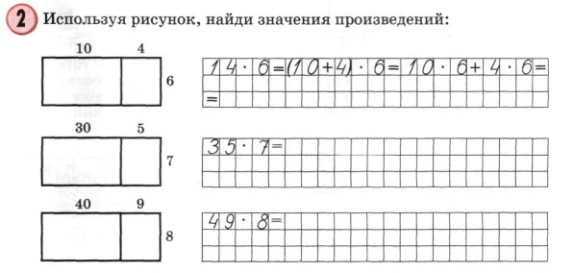 Работа по учебнику - №2 на странице 73Опираясь на распределительное свойство умножения, умножаем двузначное число на однозначное  Работа по учебнику.Исследуем прямоугольник, определяем, что 14-это сумма чисел 10 и 4, пользуясь распределительным свойством умножения, вычисляем данный примерИИИИСледит за правильностью вычислений, задаёт наводящие вопросы.Следит за правильностью вычислений, задаёт наводящие вопросы.Следит за правильностью вычислений, задаёт наводящие вопросы.Делают вычисления в учебнике-тетрадиДелают вычисления в учебнике-тетрадиДелают вычисления в учебнике-тетрадиПроверка понимания способа действияПроверка понимания способа действияРабота по учебнику - №3 на странице 74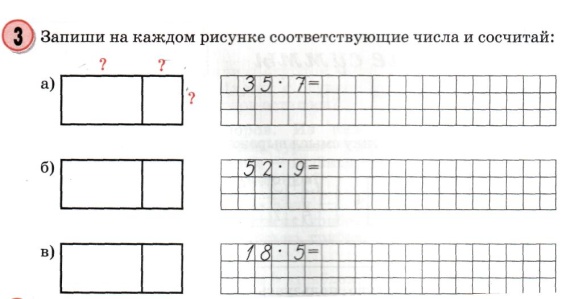 Работа по учебнику - №3 на странице 74Работа на доскеРешение примеров с комментированиемФ, ИФ, ИФ, ИФ, ИСлушает комментарии, направляет на правильное решение Слушает комментарии, направляет на правильное решение Слушает комментарии, направляет на правильное решение Используя знания распределительного свойства умножения, решают примеры на умножение двузначного числа на однозначноеИспользуя знания распределительного свойства умножения, решают примеры на умножение двузначного числа на однозначноеИспользуя знания распределительного свойства умножения, решают примеры на умножение двузначного числа на однозначноеПроверка понимания способа действияВыявление слабых мест, работа над ошибкамиПроверка понимания способа действияВыявление слабых мест, работа над ошибками Работа по учебнику - №4 на странице 74Решение примеров в тетрадях28х7                       93х656х8                      71х314х5                      ?Придумай и реши свой пример на умножение Работа по учебнику - №4 на странице 74Решение примеров в тетрадях28х7                       93х656х8                      71х314х5                      ?Придумай и реши свой пример на умножениеРешение примеров с комментированиемФ,ИФ,ИФ,ИФ,ИСлушает комментарии,  выявляет слабые места (индивидуальная работа с не усвоившими)Проводит инструктаж обучающихся. Организует работу в компьютереСлушает комментарии,  выявляет слабые места (индивидуальная работа с не усвоившими)Проводит инструктаж обучающихся. Организует работу в компьютереСлушает комментарии,  выявляет слабые места (индивидуальная работа с не усвоившими)Проводит инструктаж обучающихся. Организует работу в компьютереРешают и комментируют решение примеров.Более сильные ученики делают тренажёры по компьютеру.Решают и комментируют решение примеров.Более сильные ученики делают тренажёры по компьютеру.Решают и комментируют решение примеров.Более сильные ученики делают тренажёры по компьютеру.V. Динамическая  паузаСнятие напряженияСнятие напряженияVI. Первичное закрепление нового материалаСамопроверкаЗакрепление нового материалаVI. Первичное закрепление нового материалаСамопроверкаЗакрепление нового материалаСамопроверкаУстановить степень усвоения учащимися темы. СамопроверкаУстановить степень усвоения учащимися темы.  Нас ждёт встреча с ещё одним интересным путешественником. О нём вы узнаете, выполнив №4 на странице 74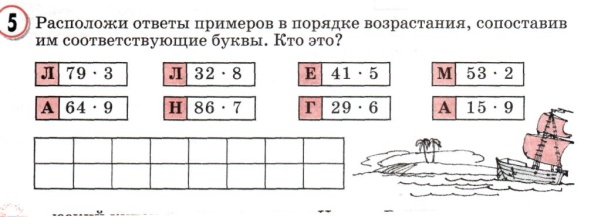  Нас ждёт встреча с ещё одним интересным путешественником. О нём вы узнаете, выполнив №4 на странице 74Самостоятельная работа, рефлексия, контрольСамостоятельная работа, рефлексия, контрольСамостоятельная работа, рефлексия, контрольИИИИДаёт информацию: Фернан  Магеллан -португальский  и испанский мореплаватель. Командовал экспедицией, совершившей первое кругосветное путешествие. Открыл пролив, позже  названный его именем, став первым европейцем, проследовавшим из Атлантического океана в Тихий.По глобусу показывает  путь мореплавателя.Даёт информацию: Фернан  Магеллан -португальский  и испанский мореплаватель. Командовал экспедицией, совершившей первое кругосветное путешествие. Открыл пролив, позже  названный его именем, став первым европейцем, проследовавшим из Атлантического океана в Тихий.По глобусу показывает  путь мореплавателя.Даёт информацию: Фернан  Магеллан -португальский  и испанский мореплаватель. Командовал экспедицией, совершившей первое кругосветное путешествие. Открыл пролив, позже  названный его именем, став первым европейцем, проследовавшим из Атлантического океана в Тихий.По глобусу показывает  путь мореплавателя.Делают примеры на умножение двузначного числа на однозначное, располагают ответы в порядке возрастания, получают слово МагелланVI. Первичное закрепление нового материалаСамопроверкаЗакрепление нового материалаVI. Первичное закрепление нового материалаСамопроверкаЗакрепление нового материалаРабота по электронному образованиюРабота по электронному образованиюПараллельно идет работа по электронному образованию (тренажёры, контроль знаний)Параллельно идет работа по электронному образованию (тренажёры, контроль знаний)СамоконтрольСамоконтрольСамоконтрольИИИИПроводит инструктаж обучающихся. Организует работу в компьютереПроводит инструктаж обучающихся. Организует работу в компьютереПроводит инструктаж обучающихся. Организует работу в компьютереБолее сильные ученики делают тренажёры по компьютеру, выполняют контрольные задания.VII. Повторение пройденного материала.VII. Повторение пройденного материала.Познавательные УУД: знаково-символические УД, обеспечивающие конкретные способы преобразования учебного материала, представляют действия моделирования, выполняющие функции отображения учебного материала; выделения существенного; формирование обобщённых знаниПознавательные УУД: знаково-символические УД, обеспечивающие конкретные способы преобразования учебного материала, представляют действия моделирования, выполняющие функции отображения учебного материала; выделения существенного; формирование обобщённых знаниС Фернаном Магилланом  наша экспедиция может отправиться в кругосветное путешествие. Загрузим наш корабль продуктами питания, запасом воды,  топлива, одежды.Для этого надо решить задачу №6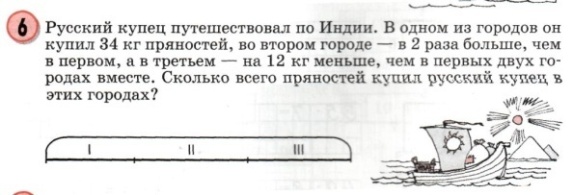 С Фернаном Магилланом  наша экспедиция может отправиться в кругосветное путешествие. Загрузим наш корабль продуктами питания, запасом воды,  топлива, одежды.Для этого надо решить задачу №6Решение, самопроверка, самооценкаРешение, самопроверка, самооценкаРешение, самопроверка, самооценкаИФИФИФИФДаёт информацию:Купец – владелец частного торгового  предприятияЗадаёт наводящие вопросы при затруднении решения задач конкретным ученикамДаёт информацию:Купец – владелец частного торгового  предприятияЗадаёт наводящие вопросы при затруднении решения задач конкретным ученикамДаёт информацию:Купец – владелец частного торгового  предприятияЗадаёт наводящие вопросы при затруднении решения задач конкретным ученикамПроизводят предварительную оценку работы, заполняя чертёж. Исследуют чертёж. Записывают решение, сверяют с решением других учеников, ставят констатирующую оценкуVIII. Задание повышенной трудностиVIII. Задание повышенной трудностиРазвивать логическое мышление, математические и аналитические способности Развивать логическое мышление, математические и аналитические способности Во время путешествия могут возникнуть неожиданные ситуации. Сможет ли наша команда решить нестандартные задачи при необходимостиI вариант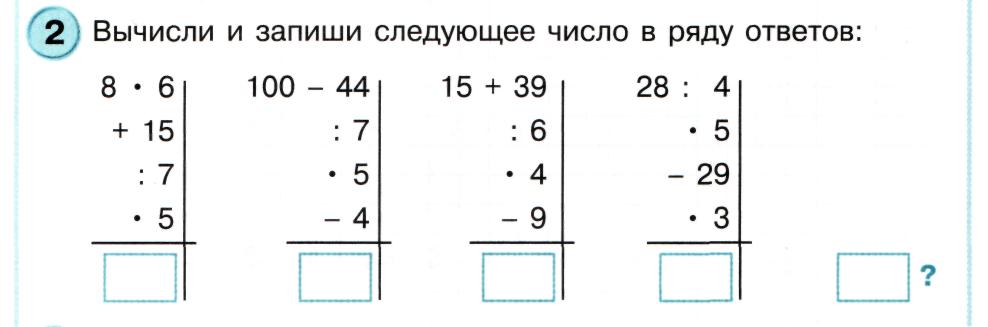 II вариант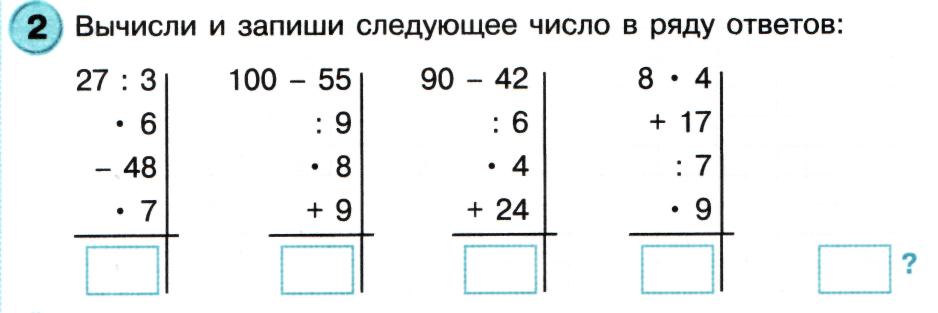 Во время путешествия могут возникнуть неожиданные ситуации. Сможет ли наша команда решить нестандартные задачи при необходимостиI вариантII вариантЗадание на вычислительные навыки и развитие логического мышления дается по вариантамЗадание на вычислительные навыки и развитие логического мышления дается по вариантамЗадание на вычислительные навыки и развитие логического мышления дается по вариантамИИИИОбеспечивает индивидуальными карточками каждого ученикаЗадаёт наводящие вопросы при затруднении выполнения задания учениками.Числовой ряд увеличивается или уменьшается и на сколько?С какой периодичностью?Обеспечивает индивидуальными карточками каждого ученикаЗадаёт наводящие вопросы при затруднении выполнения задания учениками.Числовой ряд увеличивается или уменьшается и на сколько?С какой периодичностью?Обеспечивает индивидуальными карточками каждого ученикаЗадаёт наводящие вопросы при затруднении выполнения задания учениками.Числовой ряд увеличивается или уменьшается и на сколько?С какой периодичностью?Решают примеры, получают число-вой ряд, рассуж-дая логически определяют,  ка-кое следующее число I вариант:45, 36, 27,18, 9 (уменьшается на9)II вариант:42, 49, 56, 63, 70(увеличивается  на7)IX. Подведение итоговIX. Подведение итоговУчить самооценкеФормирование регулятивных УУД: оценка-выделение и осознание учащимся того, что уже усвоено и что еще подлежит усвоению, осознание качества и уровня усвоенияУчить самооценкеФормирование регулятивных УУД: оценка-выделение и осознание учащимся того, что уже усвоено и что еще подлежит усвоению, осознание качества и уровня усвоения- чему учились?
- достигли ли цели?
- у кого были затруднения?
- удалось ли с ними справиться?- чему учились?
- достигли ли цели?
- у кого были затруднения?
- удалось ли с ними справиться?Каждый ученик получает флаг и прикрепляет на макет острова.Рефлексия, контрольКаждый ученик получает флаг и прикрепляет на макет острова.Рефлексия, контрольКаждый ученик получает флаг и прикрепляет на макет острова.Рефлексия, контрольФФФФМы побывали  в кругосветном путешествии. Каждый член  команды справился с поставленной задачей. Давайте прикрепим на наш остров эти флажки.Оценивание работ учениковЗадает вопросы 
о задачах урока. Спрашивает, какая задача останется 
на следующие урокиМы побывали  в кругосветном путешествии. Каждый член  команды справился с поставленной задачей. Давайте прикрепим на наш остров эти флажки.Оценивание работ учениковЗадает вопросы 
о задачах урока. Спрашивает, какая задача останется 
на следующие урокиМы побывали  в кругосветном путешествии. Каждый член  команды справился с поставленной задачей. Давайте прикрепим на наш остров эти флажки.Оценивание работ учениковЗадает вопросы 
о задачах урока. Спрашивает, какая задача останется 
на следующие урокиПроговаривают по плану новые знания, высказывают свои впечатления от урока, делают предположения